Moderniausias Baltijos jūros regione Komunikavimo ir technologijų perdavimo centras skatins mokslo ir verslo sinergijąEuropos Sąjungos iniciatyvose akcentuojama būtinybė realizuoti mokslo ir technologijų potencialą ir skatinti inovacijų plėtrą šalyse narėse. Ne išimtis ir Lietuva. Vienas iš pagrindinių Lietuvos socialinės ir ekonominės plėtros tikslų – spartaus ūkio augimo palaikymas, didesnio skaičiaus bei kokybiškesnių darbo vietų kūrimas, todėl ilgalaikėje mūsų šalies ekonomikos plėtotės strategijoje teigiama, kad „žiniomis besiremianti ekonomika tampa prioritetiniu Lietuvos siekiu“. Kryptis aiški – svarbiausiu ekonomikos augimo veiksniu turi tapti mokslas ir inovacijos. Bendras ekonomikos konkurencingumas, inovatyvumas labai priklauso nuo valstybės politikos ir dėmesio skatinant bei iš dalies finansuojant mokslo ir technologijų perdavimo sistemą, todėl turimų žmogiškojo potencialo kūrimo ir palaikymo galimybių, teisinės bei ekonominės aplinkos iniciatyvos itin aktualios. 2008 m. spalio 1 d. LRV nutarimu Nr. 1130  patvirtinta Integruoto mokslo, studijų ir verslo centro (slėnio) „Nemunas“ plėtros programa, jos paskirtis – sutelkti žemės, miško ir maisto ūkio mokslinių tyrimų, studijų ir žinioms imlaus verslo potencialą (subjektų visumą), turintį bendrą ir tinklinę mokslinių tyrimų ir eksperimentinės plėtros infrastruktūrą ir kryptingai prisidedantį prie žemės, miškų ir maisto ūkio plėtros, žinių ekonomikos kūrimo, Lietuvos ūkio konkurencingumo didinimo. Įgyvendinant programos 34 punktą „Kad Slėnio steigėjai ir partneriai, mokslininkai, tyrėjai, studentai ir verslininkai produktyviai bendradarbiautų, būtų užtikrinta mokslinio potencialo panaudojimo sinergija, būtų sukurta nuolatinė inovacijų paramos sistema, skirta mokslo ir verslo bendradarbiavimo tinklams ir inovacinei veiklai plėtoti, ir technologijų perdavimo inovatyvioms verslo įmonėms mechanizmas“ slėnyje kuriamas Komunikavimo ir technologijų perdavimo centras (KTPC). Komunikavimo ir technologijų perdavimo centro vizija – aukščiausio lygio Baltijos jūros regione MTEP rezultatų komercinimo, žinių ir technologijų perdavimo centras žemės ūkio, kaimo plėtros ir gyvosios gamtos srityje. Centro misija – skatinti verslo ir mokslo bendradarbiavimą, kuris teiktų žinias, prestižą ir finansinę naudą verslo subjektams ir mokslo ir studijų institucijoms. Centro veikla orientuota į mokslo ir verslo sinergiją,  nenutrūkstamą slėnio plėtrą ir naujų darbo vietų kūrimą teikiant visokeriopą pagalbą. KTPC teikiamos paslaugos – technologijų perdavimas, naujų įmonių inkubavimas, MTEP rezultatų komercializavimas, patentavimas, inovacijų paramos paslaugų teikimas, Slėnio „Nemunas“  veiklos viešinimas.Siekiant išplėtoti Komunikavimo ir technologijų perdavimo centro infrastruktūrą,  pagal Ekonomikos augimo veiksmų programą (VP2), 1 prioriteto „Ūkio konkurencingumui ir ekonomikos augimui skirti moksliniai tyrimai ir technologinė plėtra“ įgyvendinimo VP2-1.4-ŪM-04-V priemonę „Inogeb LT-2“, 2011–2015 m. ASU įgyvendintas projektas „Integruoto mokslo, studijų ir verslo centro (slėnio) „Nemunas“ KTPC ir jo infrastruktūros sukūrimo II etapas: KTPC infrastruktūros ir materialinės bazės formavimas“, (projekto kodas Nr. VP2-1.4-ŪM-04-V-01-002). Įgyvendinant Projektą buvo siekiama sukurti ir išplėtoti efektyviai veikiančią komunikavimo ir technologijų perdavimo infrastruktūrą, kuri užtikrintų mokslinio potencialo panaudojimo sinergiją. Projektas prisideda prie Integruoto mokslo, studijų ir verslo centro (slėnio) „Nemunas“ plėtros programos tikslų ir uždavinių įgyvendinimo – sudaryti sąlygas verslo įmonėms bendradarbiauti su mokslo ir studijų institucijomis, mokslinių tyrimų rezultatų komercializavimo pagrindu formuotis žinioms imlių verslo įmonių pradmenims. Įgyvendinant projekto veiklas išplėtota KTPC infrastruktūra, 39 ha ASU teritorijoje nutiesti lauko inžineriniai tinklai  – sukurtas bendras inovacijų kūrimo ir sklaidos kompleksas, atitinkantis tradiciniams slėniams, mokslo ir technologijų perdavimui keliamus reikalavimus, sudarantis naujas galimybes aktyvesniam verslo ir mokslo bendradarbiavimui, technologijų perdavimui. Rekonstruojant ASU Žemės ūkio mokslų ir technologijų parko pastatą suprojektuotas, pastatytas ir įrengtas Komunikacijos ir technologijų perdavimo centras.  Bendras priestato plotas sudaro 1383 kv. m., iš jo numatoma 192 kv. m skirti verslo inkubatoriaus nuomojamoms biuro patalpoms, 621 kv. m – inkubatoriaus nuomojamoms gamybinėms patalpoms. Šis blokas skirstomas į tris savarankiškas grupes, jos skiriasi švaros klase ir kitais parametrais: labai švari maisto, kosmetikos ir kitų analogiškų gaminių gamybos laboratorijų grupė; švarios gamybos reikalaujančios laboratorijų grupė ir keliančios nedidelį triukšmą ir turinčios mažą taršos kiekį, laboratorijų grupė. Kiekvienas blokas turi bendras patalpas ir individualaus naudojimo patalpas. KTPC verslo inkubatoriuje bus įrengtos 2 naujos prieigos technologinės laboratorijos, teiksiančios papildomas, žinioms imlias paslaugas inkubuojamoms ir inovatyvioms įmonėms. Pastate taip pat numatyta 138 kv. m  KTPC biurų ir 349 kv. m bendro naudojimo patalpoms. Komunikavimo ir technologijų perdavimo centre personalo skaičius pirmaisiais gyvavimo metais bus 5–7 žmonės, po trejų metų padidės iki 10–15.Sukurta infrastruktūra padeda užtikrinti Slėnio dalyvių integracijos ir partnerystės ryšių plėtrą, sudaro sąlygas pumpurinių įmonių steigimuisi, inovacijų skvarbai įmonėse. KTPC teikiamos konsultacijos ir vykdomi mokymai, viešinami mokslo pasiekimai bei sukurti produktai, teikiama pagalba komercializuojant mokslinius tyrimų rezultatus. 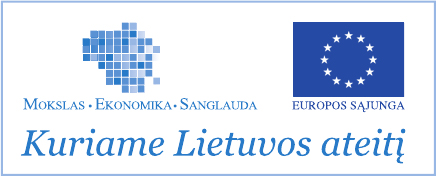 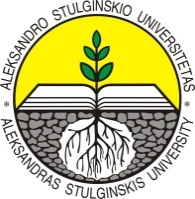 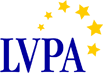 